PRIJAVA ZA VPIS V SREDNJO ŠOLO, ŠOLSKO LETO ___________IZREDNO IZOBRAŽEVANJEPriimek :___________________________________ Ime: ____________________________________Spol  (obkrožite):             M                Ž                        Datum rojstva: _____________________________Kraj in država rojstva: ________________________________________________________________EMŠO: ____________________________________________________________________________Stalno bivališče (ulica, hišna številka, poštna številka, kraj, občina):____________________________________________________________________________________________________________________________________________________________________Začasno bivališče:__________________________________________________________________________________Državljanstvo: _________________________________ Davčna številka: _______________________Elektronski naslov: ___________________________________________________________________Telefon:____________________________________________________________________________Izobraževalni program, v katerega se prijavljam:__________________________________________________________________________________Plačilo stroškov (obkrožite):a) Izobraževanje si bom plačal sam. b) Stroške izobraževanja bo kril delodajalec.c) Drugo: ___________________________Kraj in datum: ____________________________    Podpis kandidata: __________________________JELENTKEZÉSI LAP AZ ISKOLAI BEIRATKOZÁSHOZ, ___________ -as/-es TANÉVFELNŐTTKÉPZÉSCsaládi név :_________________________________ Név:___________________________________Neme  (Karikázza be!):        Férfi            Nő              Születési dátum: _____________________________Születés helye és országa:_____________________________________________________________PSzASz: ____________________________________________________________________________Állandó lakcím (utca, házszám, irányítószám, település, község):____________________________________________________________________________________________________________________________________________________________________Ideiglenes lakcím:__________________________________________________________________________________Állampolgárság:________________________________ Adószám:_____ _______________________E-mail: ___________________________________________________________________Telefon:____________________________________________________________________________Oktatási program neve:__________________________________________________________________________________Költségek fizetési módja (Karikázza be!):a) Az oktatás költségeit magam fedezem. b) Az oktatás költségeit a munkaadó fedezi.c) Egyéb: ___________________________Keltezés helye és ideje:_______________________    Jelölt aláírása: ________________________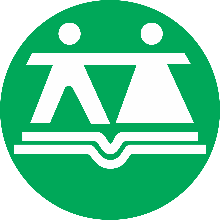         Dvojezična srednja šola Lendava - Kétnyelvű Középiskola, LendvaKolodvorska ulica 2 e, 9220 Lendava - LendvaTel.: 02-5742-510  fax.: 02-5742-520E-mail: tajnistvo-dss.lendava@guest.arnes.siInternet: http://www.dssl.si        Dvojezična srednja šola Lendava - Kétnyelvű Középiskola, LendvaKolodvorska ulica 2 e, 9220 Lendava - LendvaTel.: 02-5742-510  fax.: 02-5742-520E-mail: tajnistvo-dss.lendava@guest.arnes.siInternet: http://www.dssl.si